Greetings (Attendee’s Name)You have always brought a lot of joy in our lives and yesterday was no different. I was honored to have you as a guest to the most special event in my life. Your presence made it extra special and reminded all that you have done for me over the years. I can never thank you for helping plan this event and taking all the stress away. Like always, you have made my life a lot easier. It has been a roller coaster year but I have always had you to share my joys and sorrows. Life would’ve been gloomy if it weren’t for you. I cannot remember celebrating any event without you and being this happy. You being part of my life is a gift that I will cherish forever. You have loved me like a family and supported me throughout life. I always wait to find reasons to meet you and this party was a blessing in disguise that brought together after such a long time.Super grateful and happy that you came to the event. It felt very special to me that you found time to celebrate my birthday. I will never forget your support in my life. This is the debt that I will carry with me forever. Thank you again for making the event memorable. Thank You(Your Name)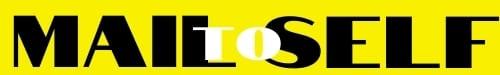 